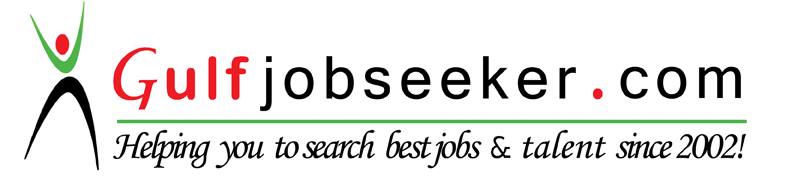 Whats app  Mobile:+971504753686 Gulfjobseeker.com CV No:1565526E-mail: gulfjobseeker@gmail.comCAREER OBJECTIVES:To seek challenging assignment and responsibility with an opportunity for growth and career advancement as a successfully achievements.WORK EXPERIENCE:AUGUST 2014 TO JAN.  2016		NEW BAR ARKADIA					TOURIST CLUB AREA•WAITER								JOB DESCRIPTION:Responsible for looking after guest and attending to their needs during their visit. Welcoming them to the restaurant, escorting them to their tables and also informing them of any special offers or meal.MARCH 2008 to JAN. 20010GARDEN ORCHID HOTEL				CANELAR AIRPORT •HOUSEKEEPING SUPERVISOR	JOB DESCRIPTION:Supervise work activities of cleaning personnel to ensure clean, orderly and attractive room in hotels, hospitals, educational institutions, and similar establishments. Assign duties, inspect work and investigate complaints regarding housekeeping services and equipment, and take corrective action. May purchase housekeeping supplies and equipment, take periodic inventories, screen applicants, train new employees, and recommend dismissals.DUTIES:• Assigns workers their duties and inspects work for conformance to prescribed  standards of cleanliness.• Investigates complaints regarding housekeeping service and equipment, and takes corrective action.• Obtains list of rooms to be cleaned immediately and list of prospective check-outs or discharges prepare work assignments.• Coordinates work activities among departments• Conduct orientation training and in-service training to explain policies work procedures and to demonstrate use and maintenance of equipment’s.KEY SKILLS AND COMPETENCE:• Have a professional style of communication & ability to build rapport with  prospective customer.• Can work under pressure• Flexible during working  non - working hours.• Fast and effective learner.• Computer literate, hands on expertise on computer trouble shoot, installing software  and operating system installation.MARCH 2006 to JAN. 2008GOLDEN DÉCOR FURNITURE				SAN JOSE ROAD • SALES REPRESENTATIVE	AUGUST 2003 to APRIL 2005LENIN COMPUTER SYSTEM INC.                                          MAYOR C. CLIMACO AVE.• SALES ,TECHNICIAN					JOB DESCRIPTION:Contracting prospective clients, assessing their requirements then selling them the company product and service that match their needs. Also responsible for maintaining ongoing relationship with customers to fosters repeat business.DUTIES:	• Working as part of the sales teams to develop both new and existing markets.• Involved in developing sales and pricing strategies.• Identifying the customer needs.• Collecting all the information required to create request for an estimate.• Focuses sales efforts by studying existing and potential volume of dealers.• keeps management informed by submitting activity and results reports, such as daily     call reports, weekly work plans, and monthly and annual territory analyze.KEY SKILLS AND COMPETENCE:• Able to sell to large and small clients.	• Proven experience in launching new products.• Have a professional style of communication & ability to build rapport with  prospective customer.• Can work under pressure• Flexible during working – non working hours.• Fast and effective learner.• Computer literate, hands on expertise on computer trouble shoot, installing software  and operating system installation.EDUCATIONAL BACKGROUND:ZAMBOANGA CITY STATE POLYTHECNIC COLLEGE  • BS HOTEL AND RESTAURANT MANAGEMENT, 2000TECHNICAL EDUCATION AND SKILLS AUTHORITY• COMPUTER SCIENCE TECHNICIAN, 2002PERSONAL DETAILS:DATE OF BIRTH:		MARCH 1, 1981MARITAL STATUS: 		MARRIEDGENDER:			MALE